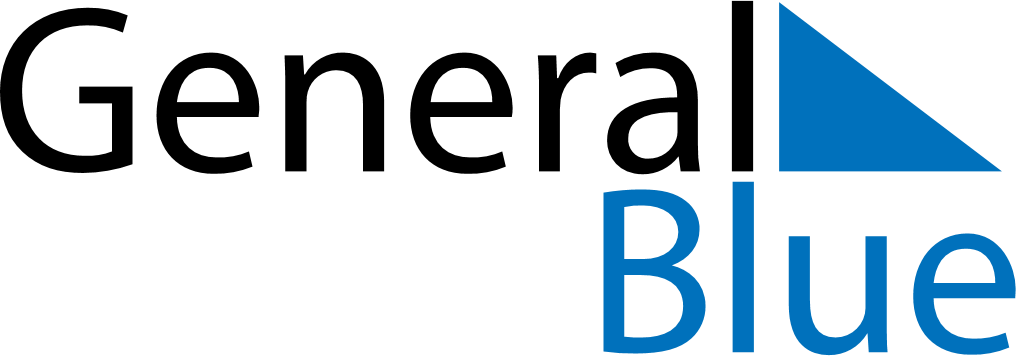 May 2025May 2025May 2025NetherlandsNetherlandsSundayMondayTuesdayWednesdayThursdayFridaySaturday12345678910Nationale DodenherdenkingBevrijdingsdag11121314151617Mother’s Day1819202122232425262728293031Ascension Day